Приложение 9к Положению о проведении Всероссийского конкурса «Успешная школа»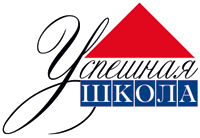 Оценочные листы конкурсных испытаний очного и заочного этапов Всероссийского конкурса «Успешная школа»1. Оценочный лист конкурсного испытания заочного этапа «Домашнее задание».2. Оценочный лист конкурсного испытания очного этапа «Лифт в Будущее».3. Оценочный лист конкурсного испытания очного этапа «Проектный офис».4. Оценочный лист конкурсного испытания очного этапа «Форсайт-сессия».Формат: кейс, представляющий образовательную организацию в свете поиска идей и опыта реализации методик, технологий и моделей организации образовательного процесса в целях развития у школьников ключевых компетентностей XXI века как направлений формирования успешности участников образовательного процесса и образовательной организации.Регламент: кейс направляется в электронном виде и состоит из двух частей: первая часть описывает одну успешно реализованную общеобразовательной организацией (участником конкурса) методику/технологию/модель организации образовательного процесса, ориентированную на развитие у школьников ключевых компетентностей XXI века, отражающую путь от принятия решения по достижению успешности в выбранной области до анализа полученных результатов; вторая часть описывает одну идею/проект, предполагаемую/ый к реализации общеобразовательной организацией (участником конкурса) в целях развития у школьников ключевых компетентностей XXI века, содержащую/ий проблему, решение которой общеобразовательной организацией (участником конкурса) на данном этапе не найдено. К данному описанию прилагается сопроводительная документация, которая должна отражать путь от принятия решения по достижению успешности в области развития у школьников ключевых компетентностей XXI века до анализа возможных результатов, а также содержать информацию об опыте поиска потенциально эффективных способов преодоления выявленных барьеров; о нерешенных этапах и недостающих ресурсах.Наименование участника конкурса_____________________________________________________________________Дата_____________________________________Подпись члена жюри _______________________________________________ /_____________________/Расшифровка подписи (ФИО полностью)				подписьФормат: Публичная командная презентация представленной на заочном этапе в первой части кейса методики/технологии/модели организации образовательного процесса, ориентированной на развитие у школьников ключевых компетентностей XXI века, представляющая и раскрывающая, в том числе, используемые формы коммуникации участников образовательного процесса (администрация, учитель, родитель, обучающийся), специфику межотраслевых связей, практику сетевого взаимодействия и т.д.), с последующим оппонированием выступления экспертом.Регламент: Продолжительность выступления команды – 10 минут, продолжительность выступления оппонента – 5 минут, продолжительность ответа оппоненту – до 5 минут.Наименование участника конкурса_____________________________________________________________________Дата_____________________________________Подпись члена жюри _______________________________________________ /_____________________/Расшифровка подписи (ФИО полностью)				подписьФормат: Презентация представленной/ого на заочном этапе во второй части кейса идеи/проекта, содержащей/его проблему, решение которой общеобразовательной организацией (командой - участником конкурса) на данном этапе не найдено. Разработка и презентация варианта решения проблемы, с которой столкнулась команда – партнер при реализации идеи/проекта, представленного на заочном этапе во второй части кейса. Регламент: Перед началом конкурсного испытания разъясняется процедура его проведения и методом жеребьевки определяются команды – партнеры (8 пар команд). Команды – партнеры (8 пар команд) расходятся по 4 аудиториям под руководством модераторов. В каждой аудитории в присутствии модератора, отвечающего за соблюдение регламента, работают по 2 пары команд.Общая продолжительность работы над решением проблемы, с которой столкнулась команда – партнер при реализации идеи/проекта, представленного на заочном этапе во второй части кейса, – 3 часа 20 минут. Из них:- на представление проблем и обмен сопроводительной документацией к идеям/проектам команд – партнеров, отражающей путь команд от принятия решения по достижению успешности в области развития у школьников ключевых компетентностей XXI века до анализа возможных результатов, содержащей информацию об опыте поиска потенциально эффективных способов преодоления выявленных барьеров, о нерешенных этапах или недостающих ресурсах, – 20 минут (по 10 минут для каждой команды из пары команд);- на выработку проектной линии и проектирование решения проблемы – 1 час 10 минут;- на сессию перекрестных вопросов и ответов с целью диагностики, прояснения деталей и углубления понимания проблемы команды – партнера – 20 минут (по 10 минут для каждой команды из пары команд);- на доработку решения проблемы с учетом уточненных данных и оформление проекта решения проблемы (формат представления результатов работы над проектом решения проблемы команда выбирает самостоятельно) – 1 час 30 минут. По окончании работы над проектами решения проблем проводится вторая жеребьевка, определяющая очередность представления проектов решения проблем парами команд – партнеров (8 пар команд). Команды – партнеры (пара команд) в присутствии жюри представляют результаты работы над проектами решения проблем.Общая продолжительность выступления команд – партнеров (пары команд) – 40 минут. Представление идей/проектов, заявленных на заочном этапе во второй части кейса, проходит поочередно в следующем порядке: - презентация членам жюри проблемы, решение которой необходимо для реализации идеи/проекта (проводится командой, заявившей идею/проект на заочном этапе во второй части кейса) – 5 минут;- презентация членам жюри варианта решения проблемы, с которой столкнулась команда при реализации идеи/проекта (проводится командой – партнером) – 10 минут;- рефлексия для членов жюри и команды – партнера (проводится командой, заявившей идею/проект на заочном этапе во второй части кейса) – 5 минут.Наименование участника конкурса_____________________________________________________________________Дата_____________________________________Подпись члена жюри _______________________________________________ /_____________________/Расшифровка подписи (ФИО полностью)				подписьФормат: форсайт-сессия, предполагающая совместное обсуждение и проектирование модели (образа) успешной школы будущего.Регламент: Форсайт-сессия проводится в одной аудитории для представителей всех команд-участников конкурса (16 человек) с участием двух модераторов. Продолжительность форсайт-сессии – 180 минут.Наименование участника конкурса_____________________________________________________________________Дата_____________________________________Подпись члена жюри _______________________________________________ /_____________________/Расшифровка подписи (ФИО полностью)				подписьОЦЕНОЧНЫЙ ЛИСТКонкурсного испытания заочного этапа«Домашнее задание»Критерии оценки и показателиОценка осуществляется по 5 критериям, каждый из которых включает 5 показателей. Соответствие конкретному показателю оценивается в диапазоне от 0 до 4 балловМакси-мальный баллОценка члена жюри1. Соответствие кейса сформулированному заданию и форма изложения материала● Соответствие темы кейса задаче развития у школьников ключевых  компетентностей  XXI века
● Четкость идентификации и формулировки проблематики кейса● Степень владения теоретическими основами в заданной области, умение оперировать терминами и понятиями ●Языковая культура ● Структурная упорядоченность, логичность и последовательность в изложении материала202. Новизна и оригинальность, содержательность кейса● Новизна и оригинальность предлагаемых решений ● Смысловая емкость кейса 
● Соответствие заявленных целей системе решаемых задач ● Обоснованность и убедительность ● Степень применения теоретических знаний для решения практических проблем203. Результативность, эффективность и практика применения предлагаемых решений● Уровень воплощения исходной идеи ● Степень реализации (решения) поставленных задач
● Понятность заявленных (планируемых) результатов ● Наличие индикаторов и способов оценки образовательного результата, подтверждающих сформированность  компетентностей  XXI века 
● Реалистичность предлагаемого ресурсного обеспечения и учет возможных рисков ● Наличие значимых результатов обследований, опросов, экспертных заключений, публикаций в профессиональных изданиях, свидетельствующих о практике применения предлагаемых решений204. Глубина анализа и самоанализа● Способность к анализу своей деятельности и осмыслению опыта ● Осознание своей деятельности в сравнительном и рефлексивном контексте ● Умение оценивать выбор методов и достигнутые результаты ● Осмысление перспектив развития и потенциала транслирования способов реализации предлагаемых решений ● Умение анализировать причины неудач и готовность корректировать выбранную траекторию достижения цели205. Потенциал для тиражирования предлагаемых решений● Потенциал востребованности предлагаемых решений кейса ● Степень согласованности замысла и способов реализации предлагаемых решений кейса ● Степень релевантости предлагаемых инструментов измерения образовательных результатов, подтверждающих сформированность  компетентностей XXI века ● Степень внедрения предлагаемых решений в практику ● Возможность распространения и тиражирования предлагаемых решений20Итоговая сумма баллов100ОЦЕНОЧНЫЙ ЛИСТКонкурсного испытания очного этапа«Лифт в будущее»Критерии оценки и показателиОценка осуществляется по 5 критериям, каждый из которых включает 5 показателей. Соответствие конкретному показателю оценивается в диапазоне от 0 до 2 балловМакси-мальный баллОценка члена жюри1. Новизна и оригинальность методики/технологии/модели организации образовательного процесса, актуальность и соответствие задачам развития у школьников компетентностей XXI века● Новизна и оригинальность методики/технологии/модели организации образовательного процесса ● Актуальность методики/технологии/модели организации образовательного процесса ● Соответствие задачам развития у школьников компетентностей XXI века ● Четкость идентификации и формулировки проблематики, на решение которой направлена методика/технология/модель организации образовательного процесса ● Соответствие заявленных целей системе решаемых задач102. Содержательность представляемой методики/технологии/модели организации образовательного процесса● Смысловая емкость методики/технологии/модели организации образовательного процесса 
● Наличие четкой, логично выстроенной структуры методики/технологии/модели организации образовательного процесса ● Реалистичность ресурсного обеспечения  методики/технологии/модели организации образовательного процесса и учет возможных рисков ● Наличие релевантных индикаторов и способов оценки образовательного результата, подтверждающих сформированность компетентностей XXI века103. Полнота реализации методики/технологии/модели организации образовательного процесса и потенциал для тиражирования● Соотнесение задач методики/технологии/модели организации образовательного процесса с поставленными целями ● Уровень воплощения исходной идеи ● Степень реализации (решения) поставленных задач в рамках методики/технологии/модели организации образовательного процесса ● Степень внедрения методики/технологии/модели организации образовательного процесса в практику, потенциал тиражирования идеи/проекта ● Потенциал востребованности полученных результатов104. Культура публичного выступления и взаимодействие членов команды● Умение чётко выстраивать свое выступление ● Корректное использование понятийного аппарата ● Убедительность, наглядность и логичность выступления ● Творческий подход и нестандартность изложения ● Единство представления об общекомандных целях и задачах105. Рефлексивная культура и эффективность обратной связи● Способность к анализу своей деятельности и осмыслению опыта, включение рефлексивных компонентов ● Умение оценить выбор методов и достигнутые результаты ● Осознание своей деятельности в сравнительном и рефлексивном контексте ● Осмысление перспектив развития и потенциала транслирования способов реализации предлагаемого решения ● Адекватность оценки и рефлексии своего выступления, точность ответов на вопросы10Итоговая сумма баллов50ОЦЕНОЧНЫЙ ЛИСТКонкурсного испытания очного этапа«Проектный офис»Критерии оценки и показателиОценка осуществляется по 5 критериям, каждый из которых включает 5 показателей. Соответствие конкретному показателю оценивается в диапазоне от 0 до 2 балловМакси-мальный баллОценка члена жюри1-я группа критериев: Ценность и потенциал для тиражирования представленной/ого на заочном этапе во второй части кейса идеи/проекта, содержащей/его проблему, решение которой общеобразовательной организацией (командой - участником конкурса) на данном этапе не найдено1-я группа критериев: Ценность и потенциал для тиражирования представленной/ого на заочном этапе во второй части кейса идеи/проекта, содержащей/его проблему, решение которой общеобразовательной организацией (командой - участником конкурса) на данном этапе не найдено1-я группа критериев: Ценность и потенциал для тиражирования представленной/ого на заочном этапе во второй части кейса идеи/проекта, содержащей/его проблему, решение которой общеобразовательной организацией (командой - участником конкурса) на данном этапе не найдено1. Новизна и оригинальность идеи/проекта, актуальность и соответствие задачам развития у школьников компетентностей XXI века● Новизна и оригинальность идеи/проекта ● Актуальность идеи/проекта ● Соответствие задачам развития у школьников  компетентностей XXI века ● Четкость идентификации и формулировки проблематики, на решение которой направлена/ен идея/проект ● Соответствие заявленных целей системе решаемых задач102. Содержательность идеи/проекта● Полнота предпроектного анализа ситуации ● Смысловая емкость идеи/проекта ● Наличие четкой, логично выстроенной структуры идеи/проекта ● Оценка реалистичности ресурсного обеспечения проекта и возможных рисков ● Прогноз результатов, соотнесение достигнутых и планируемых результатов, наличие индикаторов и способов оценки образовательного результата, подтверждающих сформированность компетентностей XXI века103. Полнота реализации проектного замысла и потенциал для тиражирования● Соотнесение задач идеи/проекта с поставленными целями ● Уровень воплощения исходной идеи ● Степень реализации (решения) поставленных задач в рамках идеи/проекта
● Возможность распространения и внедрения идеи/проекта в практику, потенциал для тиражирования идеи/проекта ● Потенциал востребованности результатов в случае реализации идеи/проекта104. Глубина и качество представленной команде-партнеру сопроводительной документации, содержащей описание проблемы, решение которой на данном этапе не найдено● Тематическая последовательность и четкая структурированность презентации идеи/проекта, содержащей/его проблему, решение которой на данном этапе не найдено (файл в формате ppt или pptx) ● Четкость и логическая стройность описания проблемы, решение которой на данном этапе не найдено ● Качество описания опыта поиска потенциально эффективных способов преодоления выявленных барьеров и глубина представленной информации о нерешенных этапах и недостающих ресурсах, переданных команде-партнеру для разработки варианта решения проблемы ● Уровень информативности, смысловой емкости сопроводительной документации ● Корректное использование понятийного аппарата в сопроводительной документации105. Аргументированность позиции во время презентации членам жюри проблемы, решение которой необходимо для реализации идеи/проекта, рефлексивная культура● Способность выделять значимое и последовательность в изложении ● Понятность и конкретность позиции ● Наличие четких выводов и высокий уровень обобщения 
● Способность к анализу своей деятельности в сравнительном и рефлексивном контексте 
● Умение оценить выбор методов и достигнутые результаты как командой, заявившей идею/проект на заочном этапе во второй части кейса, так и командой-партнером10Итоговая сумма баллов 1-ой группы критериев оценки502-я группа критериев: Качество разработки и презентации варианта решения проблемы, с которой столкнулась команда – партнер при реализации идеи/проекта, представленного на заочном этапе во второй части кейса2-я группа критериев: Качество разработки и презентации варианта решения проблемы, с которой столкнулась команда – партнер при реализации идеи/проекта, представленного на заочном этапе во второй части кейса2-я группа критериев: Качество разработки и презентации варианта решения проблемы, с которой столкнулась команда – партнер при реализации идеи/проекта, представленного на заочном этапе во второй части кейса1. Актуальность и соответствие представленного варианта решения проблемы задачам развития у школьников компетентностей XXI века● Соответствие заявленных целей системе решаемых задач ● Прогнозирование ожидаемых результатов при формулировании целей ● Видение путей решения рассматриваемой проблемы ● Полнота анализа необходимой информации ● Исследовательская культура102. Содержательность, полнота реализации проектного решения● Проектное решение соответствует целям и задачам идеи/проекта команды-партнера и ожидаемым результатам ● Учтен опыт команды-партнера по поиску решений по реализации идеи/проекта, гипотез о потенциально эффективных способах преодоления выявленных барьеров ● Новые направления развития идеи/проекта определены с учетом актуальных ресурсов (материально-технических, кадрово-психологических, финансовых, методических, организационных) и возможных рисков● Проектное решение выстроено логически последовательно, все его части согласованы ● Степень реализации проектного решения в рамках проекта идеи/проекта команды-партнера и степень возможности внедрения проектного решения в практику с потенциалом для тиражирования 103. Качество оформления проекта решения проблемы● Визуализация пути решения проблемы, выявленной в ходе проектного анализа 
● Использование различных ресурсов для презентации проекта ● Эффективность, наглядность, логическая стройность проекта ● Использование ярких приемов и образов ● Уровень информативности, смысловой емкости проекта, корректное использование понятийного аппарата104. Аргументированность позиции при защите проекта решения проблемы● Обоснование позиции наглядно и образно ● Наличие выводов и обобщений ● Отделение фактов от мнений ● Анализ ожидаемых результатов и обоснование реальности ожидаемых результатов ● Использование количественных показателей достижения намеченных результатов105. Внешняя и внутренняя коммуникация в команде (заполняется после отчетного выступления модераторов перед членами жюри)● Группа эффективно использует коммуникационный процесс для достижения целей. Согласованность, последовательность, алгоритмичность действий в команде ● Способность группы осуществлять выбор конструктивных стратегий ● Умение управлять познавательной деятельностью во времени (тайм-менеджмент) ● Члены группы готовы к исполнению всех ролей и функций в группе (как лидерских, так и исполнительских), необходимых для взаимодействия в группе ● Члены группы способны влиять друг на друга и на руководителя, проявляя гибкость и адаптацию в целях достижения общего результата10Итоговая сумма баллов 2-ой группы критериев оценки50Итоговая сумма баллов100ОЦЕНОЧНЫЙ ЛИСТконкурсного испытания очного этапа«Форсайт-сессия»Критерии оценки и показателиОценка осуществляется по 5 критериям, каждый из которых включает 5 показателей. Соответствие конкретному показателю оценивается в диапазоне от 0 до 2 балловМакси-мальный баллОценка члена жюри1. Наличие современных системных представлений о тенденциях развития системы образования, существующих рисках и точках роста● Понимание проблем развития образования, широта педагогического кругозора ● Умение анализировать и осмысливать достижения науки и практики в образовании ● Видение и оценка современных мировых и отечественных тенденций в развитии образования ● Понимание значимых событий, происходящих в образовании ● Разнообразие используемой информации, умение выделять главное и отделять факты от мнений102. Способность к прогнозированию желаемого и возможного будущего● Способность видения поля перспективных возможностей ● Способность видения процессов, негативно влияющих на перспективы ● Способность видения стратегических развилок ● Поиск и понимание точек принятия решений ●Способность к прогнозированию развития технологий103. Способность к моделированию реалистичных и эффективных траекторий продвижения к заданной цели● Выбор эффективных форматов и способов продвижения к заданной цели ● Видение и оценка степени приоритетности планируемых действий ● Способность к формулированию законодательных и лоббистских мер ● Умение определять конкретные показатели достижения цели ● Анализ ожидаемых результатов в соотношении с необходимыми затратами 104. Умение строить конструктивный и продуктивный профессиональный диалог в целях выработки совместных решений● Толерантное отношение к различным позициям, уважение различных точек зрения 
● Сотрудничество и выстраивание взаимодействия со всеми участниками форсайт-сессии 
● Умение формулировать вопросы и делать комментарии ● Культура ведения дискуссии 
● Умение осмыслить и переработать имеющийся опыт105. Исследовательская компетентность и культура● Выдвижение гипотез и предположений ● Осуществление проверки основных положений своей гипотезы ● Рассмотрение нескольких вариантов доказательства своих предположений 
● Выделение главного при выражении своей позиции ● Степень аргументации выводов10Итоговая сумма баллов50